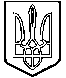 ТЕНДЕРНА ДОКУМЕНТАЦІЯ щодо закупівлі Бензин: А-95 ; Дизельне паливо.    Код ДК 021:2015 – 09130000-9 “Нафта і дистиляти”[ДК021] 09132000-3 - Бензин[ДК021] 09134200-9 - Дизельне паливоПроцедура закупівлі: відкриті торгим. Київ - 2022 рікДодаток 1 до тендерної документаціїТендерна пропозиція учасника повинна бути складена і заповнена за наведеною нижче формою.{фірмовий бланк учасника – у разі наявності}ТЕНДЕРНА ПРОПОЗИЦІЯ "Бензин: А-95; Дизельне паливо," код ДК 021:2015 – 09130000-9 “Нафта і дистиляти”.КОМУ: Уповноваженій особі ДП "Національна опера України"         ВІДКРИТІ ТОРГИ на закупівлю "Бензин: А-95; Дизельне паливо," код ДК 021:2015 – 09130000-9 “Нафта і дистиляти”.         Вивчивши тендерну документацію на закупівлю “"Бензин: А-95; Дизельне паливо," код ДК 021:2015 – 09130000-9 “Нафта і дистиляти”, затверджену Уповноваженою особою ДП "Національна опера України" (протокол № 47 від 16 серпня 2022 року), ми, ___________________________ (повне найменування учасника), приймаємо та погоджуємось з усіма умовами тендерної документації на зазначені вище торги, в тому числі із проектом договору про закупівлю, та пропонуємо здійснити закупівлю зазначених в нашій тендерній пропозиції товарів на загальну суму: ________________________грн., (сума, прописом і цифрами)  з ПДВ (20%) – ____ грн., в тому числі: - бензин (А-95) – __________ грн. за 1 літр; дизельне паливо – __________ грн. за 1 літр.Ми зобов’язуємося у випадку прийняття рішення про намір укласти договір про закупівлю з нашою компанією поставити товар на умовах, визначених в тендерній документації. Ми зобов’язуємося у випадку визначення нас переможцем процедури закупівлі та прийняття рішення про намір укласти з нами договір про закупівлю завантажити в Систему у вигляді електронних/сканованих документів та надати/надіслати документи, перелік яких визначено у пункті 5 “Кваліфікаційні критерії відповідно до статті 16 Закону, підстави, встановлені статтею 17 Закону та інформація про спосіб підтвердження відповідності учасників установленим критеріям і вимогам згідно із законодавством” розділу “Інструкція з підготовки тендерної пропозиції’ тендерної документації для переможця процедури закупівлі на зазначену вище закупівлю у визначені цим пунктом строки.Ми згодні дотримуватись положень цієї тендерної пропозиції протягом 120 днів із дати кінцевого строку подання тендерних пропозицій. Наша тендерна пропозиція буде залишатися дійсною і обов’язковою для нас в будь-який час до закінчення зазначеного строку.Ми погоджуємося з умовами, що ви можете відхилити нашу чи всі тендерні пропозиції та розуміємо, що ви не обмежені у прийнятті будь-якої іншої тендерної пропозиції з більш вигідними для вас умовами.Якщо наша компанія буде визнана переможцем торгів, ми беремо на себе зобов’язання підписати договір про закупівлю у строк не раніше ніж через 10 днів з дати оприлюднення на веб-порталі Уповноваженого органу повідомлення про намір укласти договір про закупівлю та не пізніше ніж через 20 днів з дня прийняття рішення про намір укласти договір про закупівлю відповідно до вимог тендерної документації та нашої тендерної пропозиції та виконати усі умови договору.До того часу, поки не буде підписано договір, наша тендерна пропозиція з Вашим письмовим повідомленням про намір укласти договір будуть означати домовленість між нами про укладання договору.Датовано: "___" ________________ 2022 року_____________________________________________________________ [Підпис]    [прізвище, ініціали, посада уповноваженої особи учасника]		Додаток 2 до тендерної документаціїУ разі, якщо учасником процедури закупівлі є об’єднання учасників, інформація про відсутність підстав, визначених у частинах першій і другій статті 17 Закону, надається на кожного з учасників такого об’єднання окремо у вигляді довідки (довідок) у довільній формі або відповідно до наведеної нижче форми (лист-гарантія):Для підтвердження відповідності кожного субпідрядника/ співвиконавця (якого учасник планує залучити в обсязі не менше ніж 20 відсотків від вартості договору про закупівлю для підтвердження його відповідності кваліфікаційним критеріям відповідно до частини третьої статті 16 Закону)  вимогам, визначеним у частині 1 статті 17 Закону, учасником на кожного субпідрядника/ співвиконавця надається інформація, що підтверджує відсутність підстав, визначених у частині 1 статті 17 Закону, яка надається у довільній формі або за формою, наведеною нижче (крім пункту 12):Уповноваженій особіДП "Національна опера України"Лист-гарантія 	про відсутність підстав для відмови Замовником Учаснику в участі у процедурі закупівлі відповідно до статті 17 Закону України «Про публічні закупівлі»Ми, /об’єднання учасників (найменування об’єднання учасників) учасник об’єднання  (найменування  учасника об’єднання)/ учасник (найменування учасника) щодо субпідрядника/ співвиконавця (найменування субпідрядника/ співвиконавця)/ (відповідне зазначити) (далі - Учасник), цією довідкою засвідчуємо про відсутність підстав для відмови в участі у процедурі закупівлі, передбачених частиною 1 та частиною 2 статті 17 Закону України  «Про публічні закупівлі» (у разі відсутності таких підстав), а саме:1) відомості про юридичну особу, яка є учасником процедури закупівлі, не внесено до Єдиного державного реєстру осіб, які вчинили корупційні або пов’язані з корупцією правопорушення (пункт 2 ч. 1 ст. 17 Закону);2) службову (посадову) особу учасника, яку уповноважено учасником представляти його інтереси під час проведення процедури закупівлі, фізичну особу, яка є учасником, не було притягнуто згідно із законом до відповідальності за вчинення у сфері закупівель корупційного правопорушення або правопорушення, пов’язаного з корупцією (пункт 3 ч. 1 ст. 17 Закону);3) суб’єкт господарювання (учасник) протягом останніх трьох років не притягувався до відповідальності за порушення, передбачене пунктом 4 частини другої статті 6, пунктом 1 статті 50 Закону України "Про захист економічної конкуренції", у вигляді вчинення антиконкурентних узгоджених дій, що стосуються спотворення результатів тендерів (пункт 4 ч. 1 ст. 17 Закону);4) фізична особа, яка є учасником процедури закупівлі, не була засуджена за кримінальне правопорушення, вчинене з корисливих мотивів (зокрема, пов’язане з хабарництвом та відмиванням коштів), не має не знятої та не погашеної у встановленому законом порядку судимості  (пункт 5 ч. 1 ст. 17 Закону);5) службова (посадова) особа учасника процедури закупівлі, яка підписала тендерну пропозицію, не була засуджена за кримінальне правопорушення, вчинене з корисливих мотивів (зокрема, пов’язане з хабарництвом, шахрайством та відмиванням коштів), немає не знятої або не погашеної у встановленому законом порядку судимості  (пункт 6 ч. 1 ст. 17 Закону);6) учасник процедури закупівлі не визнаний у встановленому законом порядку банкрутом та стосовно нього не відкрита ліквідаційна процедура (пункт 8 ч. 1 ст. 17 Закону);7) у Єдиному державному реєстрі юридичних осіб, фізичних осіб - підприємців та громадських формувань наявна інформація, передбачена пунктом 9 частини другої статті 9 Закону України “Про державну реєстрацію юридичних осіб, фізичних осіб - підприємців та громадських формувань” (крім нерезидентів) (пункт 9 ч. 1 ст. 17 Закону);8) юридична особа, яка є учасником процедури закупівлі (крім нерезидентів), має антикорупційну програму та уповноваженого з реалізації антикорупційної програми (пункт 10 ч. 1 ст. 17 Закону). (Зазначається у разі якщо вартість закупівлі товару (товарів), послуги (послуг) або робіт дорівнює чи перевищує 20 мільйонів гривень (у тому числі за лотом));9) учасник процедури закупівлі не є особою, до якої застосовано санкцію у виді заборони на здійснення у неї публічних закупівель  товарів, робіт і послуг згідно із Законом України «Про санкції» (пункт 11 ч. 1 ст. 17 Закону);10) службова (посадова) особа учасника процедури закупівлі, яку уповноважено учасником представляти його інтереси під час проведення процедури закупівлі, фізичну особу, яка є учасником, не було притягнуто згідно із законом до відповідальності за вчинення правопорушення, пов’язаного з використанням дитячої праці чи будь-якими формами торгівлі людьми (пункт 12 ч. 1 ст. 17 Закону);11) учасник /має/немає/ (відповідне зазначити) заборгованість із сплати податків і зборів (обов’язкових платежів) (пункт 13 ч. 1 ст. 17 Закону) *;12) учасник процедури закупівлі /виконав свої зобов’язання за раніше укладеним договором (договорами) про закупівлю з Замовником/не співпрацював з Замовником/ (відповідне зазначити) (частина 2 статті 17 Закону)**.Датовано: “___” ________________ 20__ р. ___________________________________________________________________________[Підпис] 	                         [прізвище,ім’я/ ініціал(и), посада уповноваженої особи учасника]* У випадку якщо учасник має заборгованість із сплати податків і зборів (обов’язкових платежів), але здійснив заходи щодо розстрочення і відстрочення такої заборгованості у порядку та на умовах, визначених законодавством країни реєстрації такого учасника, він надає документ про розстрочення/відстрочення такої заборгованості, виданий відповідним органом.** Згідно частини 2 статті 17 Закону замовник може прийняти рішення про відмову учаснику в участі у процедурі закупівлі та може відхилити тендерну пропозицію учасника в разі, якщо учасник процедури закупівлі не виконав свої зобов’язання за раніше укладеним договором про закупівлю з цим самим замовником, що призвело до його дострокового розірвання, і було застосовано санкції у вигляді штрафів та/або відшкодування збитків - протягом трьох років з дати дострокового розірвання такого договору. Учасник процедури закупівлі, що перебуває в обставинах, зазначених у частині другій цієї статті, має надати підтвердження вжиття заходів для доведення своєї надійності, незважаючи на наявність відповідної підстави для відмови в участі у процедурі закупівлі. Для цього учасник (суб’єкт господарювання) повинен довести, що він сплатив або зобов’язався сплатити відповідні зобов’язання та відшкодування завданих збитків. Якщо замовник вважає таке підтвердження достатнім, учаснику не може бути відмовлено в участі в процедурі закупівлі.На підтвердження учасник у складі тендерної пропозиції має надати гарантійний лист в довільній формі про те, що учасник гарантує сплату штрафу/ів та/або відшкодування збитків в строк не більше одного місяця після кінцевого строку розкриття тендерних пропозицій  або документ, що підтверджує оплату штрафу/ів та/або відшкодування збитків на користь замовника.Додаток  3 до тендерної документаціїІнформація про відсутність підстав, визначених у частині другій статті 17 Закону, надається учасником у складі тендерної пропозиції у вигляді довідки у довільній формі або відповідно до наведеної нижче форми (лист-гарантія):Уповноваженій особіДП "Національна опера України"Лист-гарантія 	про відсутність підстав для відмови Замовником Учаснику в участі у процедурі закупівлі відповідно до статті 17 Закону України «Про публічні закупівлі»Ми, /найменування Учасника/ (далі - Учасник), цією довідкою засвідчуємо про відсутність підстав для відмови в участі у процедурі закупівлі, передбачених частиною 2 статті 17 Закону України  «Про публічні закупівлі» (у разі відсутності таких підстав), а саме:учасник процедури закупівлі /виконав свої зобов’язання за раніше укладеним договором (договорами) про закупівлю з Замовником/не співпрацював з Замовником/ (відповідне зазначити) (частина 2 статті 17 Закону)Датовано: “___” ________________ 20__ р. ___________________________________________________________________________[Підпис] 	                         [прізвище,ім’я/ ініціал(и), посада уповноваженої особи учасника]* Згідно частини 2 статті 17 Закону замовник може прийняти рішення про відмову учаснику в участі у процедурі закупівлі та може відхилити тендерну пропозицію учасника в разі, якщо учасник процедури закупівлі не виконав свої зобов’язання за раніше укладеним договором про закупівлю з цим самим замовником, що призвело до його дострокового розірвання, і було застосовано санкції у вигляді штрафів та/або відшкодування збитків - протягом трьох років з дати дострокового розірвання такого договору. Учасник процедури закупівлі, що перебуває в обставинах, зазначених у частині другій цієї статті, має надати підтвердження вжиття заходів для доведення своєї надійності, незважаючи на наявність відповідної підстави для відмови в участі у процедурі закупівлі. Для цього учасник (суб’єкт господарювання) повинен довести, що він сплатив або зобов’язався сплатити відповідні зобов’язання та відшкодування завданих збитків. Якщо замовник вважає таке підтвердження достатнім, учаснику не може бути відмовлено в участі в процедурі закупівлі.На підтвердження учасник у складі тендерної пропозиції має надати гарантійний лист в довільній формі про те, що учасник гарантує сплату штрафу/ів та/або відшкодування збитків в строк не більше одного місяця після кінцевого строку розкриття тендерних пропозицій  або документ, що підтверджує оплату штрафу/ів та/або відшкодування збитків на користь замовника.одаток 4 до тендерної документаціїПодається виключно учасниками-фізичними особамиУповноваженій особіДП "Національна опера України"Лист-згода на обробку персональних данихВідповідно до Закону “Про захист персональних даних”, я _______________________ (зазначити прізвище, ім'я, по-батькові), даю згоду на обробку, використання, поширення та доступ до персональних даних, які передбачено Законом України “Про публічні закупівлі”, а також згідно з нормами чинного законодавства, моїх персональних даних (у т. ч. паспортні дані, ідентифікаційний код, Свідоцтво платника податку або витяг з Реєстру платників податку, банківські реквізити, розрахункові рахунки, електронні ідентифікаційні дані: номери телефонів, електронні адреси або інша необхідна інформація, передбачена законодавством), відомостей, які надаю про себе для забезпечення участі у процедурі закупівлі, цивільно-правових та господарських відносин. Датовано: "___" ________________ 20__ року_____________________________________________________________ [Підпис]    [прізвище, ініціали]ДОДАТОК № 5до тендерної документаціїПРОЄКТ ДОГОВОРУм. Київ                                                                                                               «__» _____ 2022 р.    ___________________________________________________________________________, (далі - Постачальник), в особі  ________________________, __ діє на підставі _________,  з однієї сторони, та Державне підприємство «Національний академічний театр опери та балету України імені Т.Г. Шевченка» (далі – Покупець), в особі Генерального директора - художнього керівника Чуприни П.Я., що діє на підставі Статуту, з другої сторони (далі - Сторони), відповідно до чинного законодавства України уклали даний договір (далі - Договір) про нижченаведене: Предмет договору1.1. Постачальник зобов’язується поставити та передати у власність, а Покупець прийняти та оплатити товар: Бензин: А-95; Дизельне паливо; Код ДК 021:2015 – 09130000-9 Нафта і дистиляти, у вигляді відпускних облікових карток - талонів (надалі – Товар) у кількості та за цінами вказаними в Специфікації (Додаток № 1), що є невід’ємною частиною Договору.Термін дії відпускних облікових карток ___________________________________. 1.2. Якість Товару, що поставляється, – відповідно до паспорту якості заводу виробника та сертифікату якості, виданого уповноваженим органом.2.      Ціна, порядок і умови оплати.2.1. Ціна цього Договору становить ___________________________________, ______ грн (сума цифрами)                                                                (______________________________________________________________гривень __ коп),                                                                                       (сума прописом)в тому числі ПДВ - ____________,__ грн (_________________________ гривень ___ коп).                                                                                (сума цифрами)                                                             (сума прописом)2.2. Ціну цього Договору може бути змінено в залежності від реального фінансування видатків та потреб Покупця, що підтверджується оформленням Додаткової угоди до даного Договору за домовленістю Сторін.2.3. Ціни на Товар відповідають цінам, зазначеним у Специфікації (Додатку № 1),що діють в мережах АЗС Постачальника на території  Україні відповідно до Дислокації (Додаток № 2).2.4. Розрахунок за поставлений Товар здійснюється на умовах відстрочки платежу – 30 (тридцяти  банківських днів  з  дати отримання Товару).       2.5. У разі відсутності на розрахунковому рахунку Покупця коштів, Покупець зобов'язується провести оплату товару Постачальнику протягом 30 (тридцяти) банківських днів з моменту надходження на рахунок Покупця коштів, призначених на такі цілі. Така затримка не вважається порушенням з боку Покупця.2.6. Зміна до цього Договору здійснюється в порядку визначеному цим Договором за наявності підстав передбачених Законом України "Про публічні закупівлі". Цивільним кодексом України, Господарським кодексом України            3.      Умови, терміни і порядок поставки Товару3.1. Товар постачається шляхом заправки автомобілів Покупця на АЗС Постачальника після пред’явлення уповноваженою Покупцем особою відпускної облікової картки (талону).3.2. Відпускні облікові картки (талони) видаються Покупцю Постачальником на підставі довіреності встановленого зразка. 3.3. Поставка партії Товару вважається погодженою, а заявка Покупця вважається прийнятою Постачальником до виконання з дати виставлення Постачальником рахунку-фактури. Обсяг заявки, прийнятий до виконання, визначається найменуванням Товару та кількістю, зазначеними у рахунку-фактурі.         3.4. Приймання Товару по кількості і якості провадиться Покупцем відповідно до Інструкції “Про порядок приймання, транспортування, зберігання, відпуску та обліку нафти і нафтопродуктів на підприємствах і в організаціях України”, затвердженої наказом  Міністерства палива та енергетики України, Міністерства економіки України, Міністерства транспорту та зв’язку України, Державного комітету України з питань технічного регулювання та споживчої політики України від 20 травня 2008 року №281/171/578/155.4.      Відповідальність Сторін      4.1. У випадку прострочення оплати на строк, більший за вказаний в п.2.4., Покупець сплачує Постачальнику пеню в розмірі подвійної облікової ставки НБУ від суми заборгованості за кожний день прострочення платежу.4.2. У випадку прострочення оплати Покупцем, Покупець сплачує Постачальнику штраф у розмірі 7% від несплаченої суми за поставлений Товар.4.3. Ризик випадкової загибелі, псування, втрати Товару  переходить на Покупця з дати поставки.4.4. Взаємовідносини сторін, непередбачені даним договором, регулюються відповідно до чинного законодавства України.      4.5. Сплата штрафу та пені не звільняє Сторони від виконання зобов’язань взятих на себе відповідально до даного Договору.4.6. Сторони несуть повну матеріальну відповідальність за невиконання чи неналежне виконання умов цього договору згідно з чинним законодавством.5.      Особливі умови5.1. Постачальник не має права передавати свої права й обов’язки за даним договором третім особам без письмової згоди Покупця.5.2. Даний договір, додаткові угоди до нього, а також інші документи, що утворюються при його виконанні, передані за допомогою факсимільного зв’язку, мають силу оригіналу. Після передачі вищевказаних документів за допомогою факсимільного зв’язку, обов’язковою умовою є передача протягом 7 (семи) днів оригіналів документів поштою чи кур’єром.6. Зобов’язання Сторін6.1. Покупець зобов’язується здійснити 100% оплату Товару по безготівковому розрахунку протягом 30 (тридцяти) банківських днів з моменту отримання облікових карток.6.2. Постачальник зобов’язується:      6.2.1. Забезпечити цілодобову заправку автомобілів Покупця, включаючи вихідні та святкові дні на АЗС Постачальника.6.2.2. Забезпечити Покупця Товаром, якість якої відповідає вимогам ДСТУ і підтверджується сертифікатом якості.7.      Обставини непереборної сили7.1. Сторони звільняються від відповідальності за часткове чи повне невиконання взятих на себе зобов’язань за цим договором, якщо таке невиконання стало наслідком обставин непереборної сили, а саме: стихійного лиха, війни, блокади, законних чи незаконних дій Уряду (постанов, указів і т.д., що обмежують силу даного договору) чи інших, що не залежать від Сторін, обставин, і якщо такі обставини перешкоджали виникненню даного договору.      7.2. Термін виконання зобов’язань за цим договором відсувається відповідно до часу, протягом якого будуть діяти такі обставини. Якщо такі обставини будуть тривати більше місяця, то Сторони повинні погодити подальше виконання зобов’язань за цим договором прийняти рішення про його розірвання.      7.3. Сторона, для якої виникла неможливість виконання  зобов’язань за цим договором, повинна сповістити про це іншу Сторону. Якщо про вищезгадані події не буде повідомлено протягом 10 (десяти) днів. Сторона, зачеплена подією непереборної сили, не може на неї посилатися, крім випадку, коли ця подія перешкоджає відправленню такого повідомлення.      7.4. Доказом настання форс-мажорних обставин є довідка Торгово-промислової палати України або іншого компетентного органу України.8.      Термін дії договору та інші умови8.1. Даний договір набирає чинності з __________ і діє до 31 грудня 2022 року, а в частині взаєморозрахунків – до їх повного виконання.8.2. Даний договір складений при повному розумінні Сторонами предмета договору і заміняє будь-яку угоду по даному предмету, укладеному раніше в усній чи письмовій формі. Цим виключається будь-яке обговорення у відношенні предмета договору.8.3. Даний договір є конфіденційним документом і дані, що містяться в ньому, не підлягають розголошенню чи використанню Сторонами в яких би то ні було цілях, окрім випадків передбачених законодавством.8.4. Договір може бути доповнений чи змінений тільки за письмовою згодою Сторін.8.5. Усі додаткові угоди до даного договору, а також інші документи, що утворюються при його виконанні, є його невід’ємною частиною.8.6. Про зміни банківських реквізитів, поштової адреси  або наступної реорганізації Сторони зобов’язані повідомляти одна одну протягом трьох днів з моменту ухвалення відповідного рішення чи внесення відповідних змін.8.7. Даний договір складений у двох примірниках, що мають однакову юридичну силу, по одному примірнику для кожної із Сторін. 8.8. Постачальник сплачує податок на прибуток ___________________________________. 8.9. Сторони зобов'язуються при виконанні Даного Договору не зводити співробітництво лише до дотримання вимог, що містяться в Даному Договорі, а також підтримувати  ділові  контакти  та вживати всіх необхідних заходів для забезпечення ефективності  та  розвитку  їх комерційних зв'язків.9. Інші умови9.1. Умови договору про закупівлю не повинні відрізнятися від змісту тендерної пропозиції за результатами аукціону (у тому числі ціни за одиницю товару) переможця процедури закупівлі або ціни пропозиції учасника у разі застосування переговорної процедури. Істотні умови договору про закупівлю не можуть змінюватися після його підписання до виконання зобов’язань сторонами в повному обсязі, крім випадків: 1) зменшення обсягів закупівлі, зокрема з урахуванням фактичного обсягу видатків замовника;2) зміни ціни за одиницю товару не більше ніж на 10 відсотків у разі коливання ціни такого товару на ринку за умови, що зазначена зміна не призведе до збільшення суми, визначеної в договорі;3) покращення якості предмета закупівлі за умови, що таке покращення не призведе до збільшення суми, визначеної в договорі;4) продовження строку дії договору та виконання зобов’язань щодо передання товару, виконання робіт, надання послуг у разі виникнення документально підтверджених об’єктивних обставин, що спричинили таке продовження, у тому числі непереборної сили, затримки фінансування витрат замовника за умови, що такі зміни не призведуть до збільшення суми, визначеної в договорі;5) узгодженої зміни ціни в бік зменшення (без зміни кількості (обсягу) та якості товарів, робіт і послуг);6) зміни ціни у зв’язку із зміною ставок податків і зборів пропорційно до змін таких ставок;7) зміни встановленого згідно із законодавством органами державної статистики індексу інфляції, зміни курсу іноземної валюти у разі встановлення в договорі про закупівлю порядку зміни ціни залежно від зміни такого курсу, зміни біржових котирувань, регульованих цін (тарифів) і нормативів, які застосовуються в договорі про закупівлю;8) зміни умов у зв’язку із застосуванням положень частини шостої цієї статті.9.2. Дія договору про закупівлю може продовжуватися на строк, достатній для проведення процедури закупівлі на початку наступного року, в обсязі, що не перевищує 20 відсотків суми, визначеної в договорі, укладеному в попередньому році, якщо видатки на цю мету затверджено в установленому порядку.9.3. У разі невиконання чи неналежного виконання Постачальником умов Договору Замовник із суми забезпечення виконання Договору утримує штрафні санкції, передбачені Договором та чинним законодавством та повертає решту коштів протягом десяти банківських днів з моменту розірвання чи закінчення строку дії Договору.9.4. У випадку поставки Товару неналежної якості, Замовник направляє Постачальнику письмову претензію, після отримання якої представник  Постачальника зобов’язаний прибути в місцезнаходження неякісного Товару, вказане в претензії Замовника, протягом 3 (трьох) календарних днів для складання двохстороннього дефектного акту. У випадку нез’явлення представника Постачальника у строк вказаний цим пунктом, Замовник має право самостійно скласти вказаний Акт без участі представника Постачальника.9.5. Постачальник власними силами та за власний рахунок здійснює заміну Товару неналежної якості на якісний, у строки вказані у дефектному акті.10. Антикорупційні застереження10.1. При виконанні своїх зобов’язань за цим Договором, Сторони визнають та підтверджують, що вони проводять політику повної нетерпимості до діянь, предметом яких є неправомірна вигода, в тому числі до корупції, яка передбачає повну заборону неправомірних вигод та здійснення виплат за сприяння або спрощення формальностей у зв’язку з господарською діяльністю, забезпечення більш швидкого вирішення тих чи інших питань. Сторони керуються у своїй діяльності застосовним законодавством і розробленими на його основі політикою та процедурами, спрямованими на боротьбу з діяннями, предметом яких є неправомірна вигода, і корупція зокрема.10.2. Сторони гарантують, що їм самим та їхнім працівникам заборонено пропонувати, давати або обіцяти надати будь-яку неправомірну вигоду (грошові кошти, цінні подарунки тощо) будь-яким особам (включаючи, серед іншого, службовим особам, уповноваженим особам юридичних осіб, державним службовцям), а також вимагати отримання, приймати або погоджуватися прийняти від будь-якої особи, прямо чи опосередковано, будь-яку неправомірну вигоду (грошові кошти, цінні подарунки тощо).11. Санкційне застереження11.1. Покупець має право на вибір в односторонньому порядку відмовитися від виконання своїх зобов’язань за Договором, та/або припинити виконання зобов’язань за Договором на період дії зазначених нижче обмежувальних заходів (санкцій), та/або розірвати Договір без відшкодування будь-яких збитків Постачальнику, завданих відмовою, припиненням та/або розірванням, у разі якщо:Постачальника, та/або прямого чи опосередкованого учасника Постачальника, та/або кінцевого бенефіціарного власника Постачальника внесено до списку санкцій OFAC Сполучених Штатів Америки (перелік осіб, до яких застосовано санкції, що визначається The Office of Foreign Assets Control of the US Department of the Treasury); до Постачальника, та/або прямого чи опосередкованого учасника Постачальника, та/або кінцевого бенефіціарного власника Постачальника, та/або товарів чи послуг Постачальника застосовано обмеження (санкції) інших, ніж OFAC, державних органів США, режим дотримання яких може бути порушено виконанням Договору;Постачальника, та/або прямого чи опосередкованого учасника Постачальника, та/або кінцевого бенефіціарного власника Постачальника внесено до списку санкцій Європейського Союзу (Consolidated list of persons, groups and entities subject to EU financial sanctions);Постачальника, та/або прямого чи опосередкованого учасника Постачальника, та/або кінцевого бенефіціарного власника Постачальника внесено до списку санкцій Her Majesty’s Treasury Великої Британії (список осіб, включених до Consolidated list of financial sanctions targets in the UK та до List of persons subject to restrictive measures in view of Russia’s actions destabilising the situation in Ukraine, що ведеться the UK Office of Financial Sanctions Implementation (OFSI) of the Her Majesty’s Treasury);Постачальника, та/або прямого чи опосередкованого учасника Постачальника, та/або кінцевого бенефіціарного власника Постачальника внесено до списку санкцій Ради Безпеки ООН (зведений список санкцій Ради Безпеки Організації Об’єднаних Націй (Consolidated United Nations Security Council Sanctions List), до якого включено фізичних та юридичних осіб, щодо яких застосовано санкційні заходи Ради Безпеки ООН);Постачальника, та/або прямого чи опосередкованого учасника Постачальника, та/або кінцевого бенефіціарного власника Постачальника внесено до списку санкцій Ради національної безпеки і оборони України (перелік осіб, до яких рішеннями Ради національної безпеки і оборони України застосовано санкції відповідно до Закону України “Про санкції”);виконання Договору або окремих його умов суперечитиме дотриманню санкцій Ради національної безпеки і оборони України, та/або суперечитиме дотриманню санкцій OFAC США, та/або дотриманню санкцій Європейського Союзу, та/або дотриманню санкцій Her Majesty’s Treasury Великої Британії, та/або дотриманню санкцій Ради Безпеки ООН;щодо товарів, та/або складових частин товарів, та/або послуг за Договором застосовано санкції відповідно до Закону України “Про санкції”, та/або санкції OFAC США, та/або санкції Європейського Союзу, та/або санкції Her Majesty’s Treasury Великої Британії, та/або санкції Ради Безпеки ООН;щодо виробника (-ів) товарів та/або виробника (-ів) складових частин товарів застосовано санкції відповідно до Закону України “Про санкції”, та/або санкції OFAC США, та/або санкції Європейського Союзу, та/або санкції Her Majesty’s Treasury Великої Британії, та/або санкції Ради Безпеки ООН;Постачальник не повідомив Покупця про зміну керівника Постачальника та/або засновника, кінцевого бенефіціарного власника (контролера), учасника, акціонера, якому належить частка участі в статутному капіталі Постачальника понад 10%, протягом 5 (п’яти) робочих днів від дати таких змін.10.2. Відмова від виконання зобов’язань за Договором, та/або припинення виконання зобов’язань за Договором, та/або розірвання Договору Покупцем відбувається шляхом надіслання Постачальнику письмового повідомлення. Договір вважається розірваним на п’ятий робочий день з дати відправлення Постачальнику такого повідомлення Покупцем. В цьому випадку Постачальник зобов’язаний повернути Покупцю до дати розірвання Договору  авансовий платіж, зазначений в п.п. 4.2.1 цього Договору, у разі його здійснення Покупцем.12. Додатки до договору 12.1. Додаток № 1 : Специфікація       12.2. Додаток № 2: Дислокація АЗС по м. Києву та по Україні, що є невід’ємною частиною Договору13.      Юридичні адреси і банківські реквізитиДодаток № 1до Договору № __________                                                                                          від __.__. 20__ рокуСПЕЦИФІКАЦІЯна закупівлю "Бензин А-95, Дизельне паливо" код ДК 021:2015 – 09130000-9 «Нафта і дистиляти»Додаток 6до тендерної документаціїДокументи, які повинен надати Учасник для підтвердження того, що він здійснює господарську діяльність:ДЕРЖАВНЕ ПІДПРИЄМСТВО «НАЦІОНАЛЬНИЙ АКАДЕМІЧНИЙ ТЕАТР ОПЕРИ ТА БАЛЕТУ УКРАЇНИ ІМЕНІ Т.Г.ШЕВЧЕНКА»ДЕРЖАВНЕ ПІДПРИЄМСТВО «НАЦІОНАЛЬНИЙ АКАДЕМІЧНИЙ ТЕАТР ОПЕРИ ТА БАЛЕТУ УКРАЇНИ ІМЕНІ Т.Г.ШЕВЧЕНКА»ДЕРЖАВНЕ ПІДПРИЄМСТВО «НАЦІОНАЛЬНИЙ АКАДЕМІЧНИЙ ТЕАТР ОПЕРИ ТА БАЛЕТУ УКРАЇНИ ІМЕНІ Т.Г.ШЕВЧЕНКА»__________________________________________________________________________________________________________________________________________________________________________________________________________________________________________________________________________________________________________________________________                                                                                                                                ЗАТВЕРДЖЕНОРІШЕННЯМ  УПОВНОВАЖЕННОЇ ОСОБИ                                                                                                         ПРОТОКОЛ №   47 від 16.08. 2022року
М.В. ПИСАРЕВА - ТЕСЛЕНКО№Загальні положенняЗагальні положення1231Терміни, які вживаються в тендерній документаціїТендерну документацію розроблено відповідно до вимог Закону України “Про публічні закупівлі” від 25.12.2015 
№ 922-VIII (зі змінами і доповненнями) (далі - Закон). Терміни вживаються у значенні, наведеному в Законі.2Інформація про замовника торгів2.1повне найменуванняДержавне підприємство «Національний академічний театр  опера та балету України  імені Т. Г. Шевченка» Код 022245312.2місцезнаходженнявул. Володимирська, 50, м. Київ, 01054, Україна.2.3посадова особа замовника, уповноважена здійснювати зв'язок з учасникамиПисарева - Тесленко Маріанна Валеріївна  тел.: (044) 234 – 04 – 21;  E-mail: operaukr@ukr.net. з технічних питань:Панасенко Андрій Вікторович - начальник гаража; телефон: (044) 521-13-683Процедура закупівліВідкриті торги4Інформація про предмет закупівлі4.1назва предмета закупівліБензин: А-95; Дизельне паливо, код ДК 021:2015 – 09130000-9 “Нафта і дистиляти”.4.2опис окремої частини (частин) предмета закупівлі (лота), щодо якої можуть бути подані тендерні пропозиції Закупівля здійснюється щодо предмету закупівлі в цілому.4.3місце, кількість, обсяг поставки товарів (надання послуг, виконання робіт)   Місце постачання товарів: Продаж палива здійснюється шляхом закупівлі талонів на необхідну кількість бензину та/або дизельного палива, які потім, за необхідною кількістю, обмінюються представниками автотранспортної служби Замовника на еквівалентну кількість палива на АЗС переможця.Кількість, обсяг поставки товарів: прогнозний обсяг закупівлі – 4 000 літрів (в т. ч. бензин А-95) – 2 500 літрів, дизельне паливо– 1 500 літрів).4.4строк поставки товарів (надання послуг, виконання робіт)   Строк поставки товарів:З дати підписання договору до 31.12.2022р.4.5.очікуванна вартістьЗакупівля проводиться за кошти підприємства  - 215 500,00 гривень ( двісті п'ятнадцять тисяч  п'ятсот  гривень, 00 коп.) з ПДВ4.6.крок аукціону0,5 % - 1 078,005Недискримінація учасниківУчасники (резиденти та нерезиденти) всіх форм власності та організаційно-правових форм беруть участь у процедурах закупівель на рівних умовах.6Інформація про валюту, у якій повинно бути розраховано та зазначено ціну тендерної пропозиціїВалютою тендерної пропозиції є гривня.7Інформація про мову (мови), якою (якими) повинно бути складено тендерні пропозиціїУсі документи, що входять до складу тендерної пропозиції та підготовлені безпосередньо учасником, мають бути складені українською мовою.  У разі надання учасником документів, що вимагаються цією тендерною документацією, складених учасником іноземною мовою в минулих періодах, та/або наданих сторонніми підприємствами чи установами, таких як: накази про призначення, протоколи зборів, договори, накладні, акти, виписки, листи-відгуки, технічні специфікації, сертифікати, паспорти якості тощо, та/або скріншоти сторінок з офіційних іноземних сайтів, та/або сканкопії публікацій іноземних друкованих видань або письмових підтверджень, повинні надаватися разом із їх автентичним перекладом українською мовою.Стандартні характеристики, вимоги, умовні позначення у вигляді скорочень та термінологія, пов’язана з товарами, роботами чи послугами, що закуповуються, передбачені існуючими міжнародними або національними стандартами, нормами та правилами, викладаються мовою їх загально прийнятого застосування.Уся інформація розміщується в електронній системі закупівель українською мовою, крім  тих випадків коли використання букв та символів української мови призводить до їх спотворення (зокрема, але не виключно адреси мережі "інтернет", адреси електронної пошти, торговельної марки (знаку для товарів та послуг), загальноприйняті міжнародні терміни).Учасники-нерезиденти України, які беруть участь у процедурі закупівлі, можуть додатково подати свою тендерну пропозицію, викладену англійською мовою. Переклад повинен бути засвідчений підписом учасника (якщо учасником є фізична особа – підписами перекладача та учасника-фізичної особи).Визначальним є текст, викладений українською мовою.Порядок унесення змін та надання роз’яснень до тендерної документаціїПорядок унесення змін та надання роз’яснень до тендерної документаціїПорядок унесення змін та надання роз’яснень до тендерної документації1Процедура надання роз’яснень щодо тендерної документації Фізична/юридична особа має право не пізніше ніж за десять днів до закінчення строку подання тендерної пропозиції звернутися через електронну систему закупівель до замовника за роз’ясненнями щодо тендерної документації та/або звернутися до замовника з вимогою щодо усунення порушення під час проведення тендеру. Усі звернення за роз’ясненнями автоматично оприлюднюються в електронній системі закупівель без ідентифікації особи, яка звернулася до замовника. Замовник повинен протягом трьох робочих днів з дня їх оприлюднення надати роз’яснення на звернення та оприлюднити його в електронній системі закупівель відповідно до статті 10 Закону.У разі несвоєчасного надання або ненадання замовником роз’яснень щодо змісту тендерної документації строк подання тендерних пропозицій автоматично призупиняє перебіг тендеру.Для поновлення перебігу тендеру замовник повинен розмістити роз’яснення щодо змісту тендерної документації в електронній системі закупівель з одночасним продовженням строку подання тендерних пропозицій не менш як на сім днів.2Унесення змін до тендерної документаціїЗамовник має право з власної ініціативи або у разі усунення порушень законодавства у сфері публічних закупівель, викладених у висновку органу державного фінансового контролю відповідно до статті 8 Закону, або за результатами звернень, або на підставі рішення органу оскарження внести зміни до тендерної документації. У разі внесення змін до тендерної документації строк для подання тендерних пропозицій продовжується замовником в електронній системі закупівель таким чином, щоб з моменту внесення змін до тендерної документації до закінчення строку подання тендерних пропозицій залишалося не менше семи днів.Зміни, що вносяться замовником до тендерної документації, розміщуються та відображаються в електронній системі закупівель у вигляді нової редакції тендерної документації додатково до початкової редакції тендерної документації. Замовник разом із змінами до тендерної документації в окремому документі оприлюднює перелік змін, що вносяться.Інструкція з підготовки тендерної пропозиції Інструкція з підготовки тендерної пропозиції Інструкція з підготовки тендерної пропозиції 1Зміст і спосіб подання тендерної пропозиціїТендерна пропозиція подається в електронному вигляді через електронну систему закупівель шляхом заповнення електронних форм з окремими полями, де зазначається інформація про ціну, інші критерії оцінки (у разі їх установлення замовником), інформація від учасника процедури закупівлі про його відповідність кваліфікаційним (кваліфікаційному) критеріям, наявність/ відсутність підстав, установлених у статті 17 Закону і в тендерній документації, та шляхом завантаження необхідних документів, що вимагаються замовником у тендерній документації, а саме:Документ “Тендерна пропозиція”, який складений і заповнений за формою, що наведена у Додатку 1 до тендерної документації.Документ “Тендерна пропозиція” повинен містити точну і повну інформацію про товари, що пропонуються. Ціна тендерної пропозиції та всі її складові повинні бути чітко і остаточно визначені без будь – яких посилань, обмежень або застережень. Учасник визначає ціни на товари, які він пропонує надати за договором, з урахуванням всіх податків і зборів, що сплачуються або мають бути сплачені, на умовах, викладених в проекті договору про закупівлю, який наведено у Додатку 5 до тендерної документації.Не врахована учасником вартість окремих товарів не сплачується замовником окремо, а витрати на їх виконання вважаються врахованими у загальній ціні його тендерної пропозиції. Ціна за одиницю товару зазначається не більше чим з двома десятковими знаками після коми.Інформація та документи, що підтверджують відповідність учасника кваліфікаційним (кваліфікаційному) критеріям (ю), згідно з переліком наведеним у пункті 5 цього розділу тендерної документації (подається в окремому файлі). 3) 	Інформація щодо наявності/відсутності підстав, установлених у статті 17 Закону, надається в електронному вигляді через електронну систему закупівель шляхом заповнення відповідних електронних полів, визначених адміністратором електронної системи закупівель і реалізованих в електронній системі закупівель. У випадку якщо учасник має заборгованість із сплати податків і зборів (обов’язкових платежів), але здійснив заходи щодо розстрочення і відстрочення такої заборгованості у порядку та на умовах, визначених законодавством країни реєстрації такого учасника, він надає документ про розстрочення/відстрочення такої заборгованості, виданий відповідним органом. Інформація щодо наявності/відсутності підстав, установлених у частині 2 статті 17 Закону, надана у вигляді довідки у довільній формі або за формою, наведеною у Додатку 3 до тендерної документації.У разі, якщо учасником процедури закупівлі є об’єднання учасників, то на кожного з учасників такого об’єднання надається окрема довідка в довільній формі або за формою наведеною згідно з Додатком 2 для підтвердження відповідності кожного з учасників такого об’єднання  вимогам, визначеним у статті 17 Закону.Замовник не вимагає документів, що підтверджують відсутність підстав, визначених п. 1 і 7 частини 1 статті 17 Закону.4) Інформація про необхідні технічні, якісні та кількісні характеристики предмета закупівлі, –  згідно з переліком, визначеним у пункті 6 цього розділу тендерної документації.5) Документи, що підтверджують повноваження посадової особи або представника учасника процедури закупівлі щодо підпису документів тендерної пропозиції:а) для керівника учасника - виписка з протоколу зборів засновників або протокол зборів засновників та/або наказ про призначення (витяг з наказу) та/або інший документ, що підтверджує повноваження керівника учасника;та/абодля іншої посадової особи учасника – довіреність (доручення) керівника учасника на ім’я уповноваженої особи учасника та/або інший документ виданий керівником учасника на ім’я уповноваженої особи учасника та виписка з протоколу зборів засновників та/або протокол зборів засновників та/або наказ (витяг з наказу) про призначення керівника, який надав довіреність (доручення) та/або інший документ, що підтверджує повноваження посадової особи учасника;У разі якщо тендерна пропозиція подається об’єднанням учасників, до неї обов’язково включається документ про створення такого об’єднання. 6) Інша інформація та документи, що встановлені відповідно до законодавства згідно з переліком, наведеним у пункті 5 цього Розділу тендерної документації.7) Для фізичних осіб:а) Паспорт (скановані копії заповнених сторінок) та/або копія ID картки.б) Довідка про присвоєння ідентифікаційного номера/коду.в) Лист-згода на обробку персональних даних, наданий за формою, наведеною у Додатку 4 до тендерної документації.Рекомендується документи у складі пропозиції учасника надавати у тій послідовності, в якій вони наведені у тендерній документації замовника, а також надавати окремим файлом кожний документ, що іменується відповідно змісту документа.Документи, які підтверджують статус учасника-нерезидента та повноваження його представника на укладання договорів повинні бути легалізовані у встановленому порядку відповідно до Віденської конвенції “Про консульські зносини” 1963 року.Тендерна пропозиція учасника-нерезидента повинна містити відповідні документи, передбачені законодавством країни, в якій цей учасник зареєстрований – для учасника-нерезидента України.Документи, що не передбачені законодавством для учасників – юридичних, фізичних осіб, у тому числі фізичних осіб-підприємців, не подаються ними у складі тендерної пропозиції.Відсутність документів, що не передбачені законодавством для учасників - юридичних, фізичних осіб, у тому числі фізичних осіб - підприємців, у складі тендерної пропозиції не може бути підставою для її відхилення замовником.Якщо між Україною та країною, резидентом якої є учасник, укладено договір про уникнення подвійного оподаткування, то учасникам-нерезидентам потрібно надати належним чином легалізовану та перекладену відповідно до законодавства України довідку (або її нотаріально засвідчену копію), яка підтверджує те, що нерезидент є резидентом країни, з якою укладено міжнародний договір України. Ненадання такої довідки не призводить до відхилення тендерної пропозиції учасника, однак наслідком її ненадання може бути утримання з нерезидента податків під час виплати доходу в разі визнання його переможцем та укладення договору з ним.Усі документи, які подаються учасником, мають бути чинними на момент розкриття тендерних пропозицій.Відповідно до частини 3 статті 12 Закону під час використання електронної системи закупівель (далі – Система) з метою подання тендерних пропозицій та їх оцінки документи та дані створюються та подаються з урахуванням вимог законів України «Про електронні документи та електронний документообіг» та «Про електронні довірчі послуги». Учасники процедури закупівлі подають тендерні пропозиції у формі електронного документа чи сканкопії через Систему. Тендерна пропозиція учасника має відповідати ряду вимог:1) якщо у складі тендерної пропозиції є хоча б один сканований документ, потрібно накласти удосконалений електронний підпис (УЕП) або кваліфікований електронний підпис (КЕП) на тендерну пропозицію в цілому (крім учасників-нерезидентів);2) якщо у складі тендерної пропозиції документи надано у формі електронного документа, УЕП або КЕП накладають на кожен електронний документ тендерної пропозиції окремо;3) якщо у складі тендерної пропозиції містяться і скановані, і електронні документи, потрібно накласти УЕП або КЕП на тендерну пропозицію в цілому та на кожен електронний документ окремо.Винятки:1) якщо пропозиція учасника містить лише скановані документи і кожен з цих документів підписаний УЕП або КЕП окремо, то учасник може не накладати УЕП або КЕП на тендерну пропозицію в цілому;2) якщо електронні документи тендерної пропозиції видано іншою організацією і на них уже накладено УЕП або КЕП цієї організації, учаснику не потрібно накладати на нього свій УЕП або КЕП.Зверніть увагу: документи тендерної пропозиції, які надані не у формі електронного документа (без УЕП або КЕП на документі), повинні містити підпис уповноваженої особи учасника закупівлі (із зазначенням прізвища, ініціалів та посади особи), (окрім документів, виданих іншими підприємствами / установами / організаціями).Замовник не вимагає від учасників засвідчувати документи (матеріали та інформацію), що подаються у складі тендерної пропозиції, печаткою та підписом уповноваженої особи, якщо такі документи (матеріали та інформація) надані у формі електронного документа через електронну систему закупівель із накладанням електронного підпису, що базується на кваліфікованому сертифікаті електронного підпису, відповідно до вимог Закону України «Про електронні довірчі послуги».Замовник перевіряє УЕП або КЕП учасника на сайті центрального засвідчувального органу за посиланням https://czo.gov.ua/verify. Під час перевірки УЕП або КЕП повинні відображатися: прізвище та ініціали особи, уповноваженої на підписання тендерної пропозиції (власника ключа). У випадку відсутності даної інформації або у випадку не накладення учасником УЕП або КЕП відповідно до умов тендерної документації, учасник вважається таким, що не відповідає встановленим абзацом 1 частини 3 статті 22 Закону вимогам до учасника відповідно до законодавства, та його пропозиція буде відхилена на підставі абзацу 3 пункту 1 частини 1 статті 31 Закону (крім учасників-нерезидентів).Всі документи, що вимагаються тендерною документацією учасник повинен розмістити (шляхом завантаження сканованих документів або електронних документів) в Системі до кінцевого строку подання тендерних пропозицій.Документи, що розміщуються учасником в Системі, повинні бути належного рівня зображення та доступні до перегляду (чіткими та розбірливими для читання). Документи тендерної пропозиції, що розміщуються учасником в Системі у сканованому вигляді, не повинні містити різних накладень, малюнків, рисунків (наприклад, накладених підписів тощо).Тендерна пропозиція може містити будь-які інші документи, які бажає додати учасник.Кожен учасник має право подати тільки одну тендерну пропозицію.Якщо завантажені в Системі документи сформовані не у відповідності з вимогами тендерної документації, або мають неякісне, неповне, нечітке зображення, мають частково сканований документ та інше, замовник може прийняти рішення про відхилення тендерної пропозиції такого учасника.Допущення учасниками формальних (несуттєвих) помилок не призведе до відхилення їх тендерних пропозицій.Опис та приклади формальних несуттєвих помилок:Формальними (несуттєвими) вважаються помилки, що пов'язані з оформленням тендерної пропозиції та не впливають на зміст пропозиції, а саме - технічні помилки та описки.Перелік формальних помилок:1. Інформація/документ, подана учасником процедури закупівлі у складі тендерної пропозиції, містить помилку (помилки) у частині:-	уживання великої літери;-	уживання розділових знаків та відмінювання слів у реченні;-	використання слова або мовного звороту, запозичених з іншої мови;-	зазначення унікального номера оголошення про проведення конкурентної процедури закупівлі, присвоєного електронною системою закупівель та/або унікального номера повідомлення про намір укласти договір про закупівлю - помилка в цифрах;-	застосування правил переносу частини слова з рядка в рядок;-	написання слів разом та/або окремо, та/або через дефіс;-	нумерації сторінок/аркушів (у тому числі кілька сторінок/ аркушів мають однаковий номер, пропущені номери окремих сторінок/аркушів, немає нумерації сторінок/аркушів, нумерація сторінок/аркушів не відповідає переліку, зазначеному в документі).2. Помилка, зроблена учасником процедури закупівлі під час оформлення тексту документа/унесення інформації в окремі поля електронної форми тендерної пропозиції (у тому числі комп'ютерна коректура, заміна літери (літер) та/або цифри (цифр), переставлення літер (цифр) місцями, пропуск літер (цифр), повторення слів, немає пропуску між словами, заокруглення числа), що не впливає на ціну тендерної пропозиції учасника процедури закупівлі та не призводить до її спотворення та/або не стосується характеристики предмета закупівлі, кваліфікаційних критеріїв до учасника процедури закупівлі.3. Невірна назва документа(-ів), що подається учасником процедури закупівлі у складі тендерної пропозиції, зміст якого відповідає вимогам, визначеним замовником у тендерній документації.4. Окрема сторінка (сторінки) копії документа(-ів) не завірена підписом та/або печаткою учасника процедури закупівлі (у разі її використання).5. У складі тендерної пропозиції немає документа(-ів), на який посилається учасник процедури закупівлі у своїй тендерній пропозиції, при цьому замовником не вимагається подання такого документа в тендерній документації.6. Подання документа(-ів) учасником процедури закупівлі у складі тендерної пропозиції, що не містить власноручного підпису уповноваженої особи учасника процедури закупівлі, якщо на цей документ(-и) накладено її кваліфікований електронний підпис.7. Подання документа(-ів) учасником процедури закупівлі у складі тендерної пропозиції, що складений у довільній формі та не містить вихідного номера.8. Подання документа учасником процедури закупівлі у складі тендерної пропозиції, що є сканованою копією оригіналу документа/електронного документа.9. Подання документа учасником процедури закупівлі у складі тендерної пропозиції, який засвідчений підписом уповноваженої особи учасника процедури закупівлі та додатково містить підпис (візу) особи, повноваження якої учасником процедури закупівлі не підтверджені (наприклад, переклад документа завізований перекладачем тощо).10. Подання документа(-ів) учасником процедури закупівлі у складі тендерної пропозиції, що містить (містять) застарілу інформацію про назву вулиці, міста, найменування юридичної особи тощо, у зв'язку з тим, що такі назва, найменування були змінені відповідно до законодавства після того, як відповідний документ(-и) був (були) поданий (подані).11. Подання документа(-ів) учасником процедури закупівлі у складі тендерної пропозиції, в якому позиція цифри (цифр) у сумі є некоректною, при цьому сума, що зазначена прописом, є правильною.12. Подання документа(-ів) учасником процедури закупівлі у складі тендерної пропозиції в форматі, що відрізняється від формату, який вимагається замовником у тендерній документації, при цьому такий формат документа забезпечує можливість його перегляду.Приклади формальних помилок (перелік не є вичерпним):- «Інформація у довільній формі» замість «Інформація», «Лист», «Довідка»; “Технічна специфікація”, “Специфікація” замість «Лист-гарантія», “Гарантійний лист”; «Інформація» замість «Довідка»;- «м.київ» замість «м.Київ»;- документ, який складається за формою не містить виразу «Датовано: “__” ______ 20__ р.», проте в документі зазначена відповідна дата його складання (наприклад: 10.10.2021).- зазначена загальна сума пропозиції тільки прописом, замість зазначення загальної суми цифрами і прописом;- по тексту документа зазначено знак «?» замість «,»;- зазначення скороченої, а не повної назви учасника: “ТОВ, ФОП” замість “Товариство з обмеженою відповідальність, Фізична особа-підприємець”;- ненадання інформації відповідно до форми документу, проте ця інформація зазначена у іншому рядку форми чи іншому документі: наприклад: контактний телефон, е-пошта, найменування товару, виробника або торгової марки товару, технічних характеристик товару, не уточнено з ПДВ чи без ПДВ,- у встановленій формі документу змінено найменування колонок, при цьому заповнена інформація в цих колонках відповідає вимогам;- учасник розмістив (завантажив) документ у форматі «JPG», «sign.p7s» замість документа у форматі «pdf» (PortableDocumentFormat)».2Забезпечення тендерної пропозиціїЗабезпечення тендерної пропозиції не вимагається.3Умови повернення чи неповернення забезпечення тендерної пропозиціїНе передбачається. 4Строк, протягом якого тендерні пропозиції є дійснимиТендерні пропозиції вважаються дійсними протягом 120  днів з дати розкриття тендерних пропозицій.  До закінчення цього строку замовник має право вимагати від учасників продовження строку дії тендерних пропозицій.Учасник має право:відхилити таку вимогу;погодитися з вимогою та продовжити строк дії поданої ним тендерної пропозиції.5Кваліфікаційні критерії відповідно до статті 16 Закону, підстави, встановлені статтею 17 Закону та інформація про спосіб підтвердження відповідності учасників установленим критеріям і вимогам згідно із законодавствомДля участі у процедурі закупівлі учасник повинен надати (завантажити в Систему) наступні документи, які підтверджують його відповідність таким кваліфікаційним критеріям: 1) наявність документально підтвердженого досвіду виконання аналогічного(их) за предметом закупівлі договору(ів):•	довідка учасника в довільній формі, завірена підписом уповноваженої особи, що містить інформацію щодо виконання учасником подібного(их) чи аналогічного(их) за характером, видами та складністю замовлення договору(ів) з інформацією щодо замовника(ів), кількості товару(ів), посилання на закупівлю в системі Прозорро (за наявності).У разі участі об’єднання учасників підтвердження відповідності кваліфікаційним критеріям здійснюється з урахуванням узагальнених об’єднаних показників кожного учасника такого об’єднання на підставі наданої об’єднанням інформації.Якщо кваліфікаційна частина тендерної пропозиції не містить документів, які підтверджують відповідність учасника кваліфікаційним критеріям, згідно з умовами тендерної документації, така тендерна пропозиція відхиляється.При наданні документів для підтвердження відповідності учасника кваліфікаційному критерію, учасник може не висвітлювати відомості, які можуть становити комерційну таємницю, у разі якщо це не заважає підтвердженню встановленому кваліфікаційному критерію.Для проведення цієї закупівлі замовник вважає, що учасник, який надає у складі тендерної пропозиції інформацію, що містить будь-які персональні дані (про працівників, посадових осіб, контрагентів учасника тощо), вчиняє такі дії правомірно з дотриманням вимог Закону України “Про захист персональних даних”.Учасники при поданні тендерної пропозиції повинні враховувати норми:- Постанови Кабінету Міністрів України «Про забезпечення захисту національних інтересів за майбутніми позовами держави Україна у зв’язку з військовою агресією Російської Федерації» від 03.03.2022 № 187, оскільки замовник не може виконувати зобов’язання, кредиторами за якими є Російська Федерація або особи пов’язані з країною агресором, що визначені підпунктом 1 пункту 1 цієї Постанови;- Постанови Кабінету Міністрів України «Про застосування заборони ввезення товарів з Російської Федерації» від 09.04.2022 № 426, оскільки цією постановою заборонено ввезення на митну територію України в митному режимі імпорту товарів з Російської Федерації;- Закону України «Про забезпечення прав і свобод громадян та правовий режим на тимчасово окупованій території України» від 15.04.2014 № 1207-VII.При цьому, учасники повинні надати наступні документи:1) Документ(-и), що підтверджує(-ють) проживання громадянина Російської Федерації, який є учасником процедури закупівлі чи кінцевим бенефіціарним власником учасника – юридичної особи, на території України на законних підставах. Таким документом може бути посвідка про тимчасове чи постійне місце проживання на території України видана у відповідності до Закону України «Про Єдиний державний демографічний реєстр та документи, що підтверджують громадянство України, посвідчують особу чи її спеціальний статус». Такий/такі документ(-и) надається(-ються) лише учасником:- фізичною особою, яка є громадянином Російської Федерації;- юридичною особою, створеною та зареєстрованою відповідно до законодавства України, кінцевим бенефіціарним власником, членом або учасником (акціонером), що має частку в статутному капіталі 10 і більше відсотків, якої є громадянин Російської Федерації.2) Гарантійний лист, складений в довільній формі, в якому учасник гарантує, що товар за предметом закупівлі, запропонований учасником у складі тендерної пропозиції, не буде ввезений на митну територію України в митному режимі імпорту товарів з Російської Федерації.У випадку не врахування учасником під час подання тендерної пропозиції, зокрема невідповідність учасника чи товару, зазначеним нормативно-правовим актам, учасник вважатиметься таким, що не відповідає встановленим абзацом 3 частини 3 статті 22 Закону вимогам до учасника відповідно до законодавства, а його тендерна пропозиція підлягатиме відхиленню на підставі абзацу з пункту 1 частини 1 статті 31 Закону.Учасник-переможець процедури закупівлі у строк, що не перевищує десяти днів з дати оприлюднення в електронній системі закупівель повідомлення про намір укласти договір про закупівлю, повинен надати замовнику документи шляхом оприлюднення їх в електронній системі закупівель, що підтверджують відсутність підстав, визначених пунктами 2, 3, 5, 6, 8, 12 і 13 частини 1 та частиною 2 статті 17 Закону.При цьому, відсутність підстав, передбачених пунктами 5, 6, 12 і 13 частини 1 та частиною 2 статті 17 Закону підтверджується:Витягом (повним витягом) з інформаційно-аналітичної системи «Облік відомостей про притягнення особи до кримінальної відповідальності та наявності судимості», сформований у паперовій або електронній формі, що містить інформацію про відсутність судимості або обмежень, передбачених кримінальним процесуальним законодавством України щодо фізичної особи, яка є учасником процедури закупівлі або щодо службової (посадової) особи учасника процедури закупівлі, яка підписала тендерну пропозицію (яку уповноважено учасником представляти його інтереси під час проведення процедури закупівлі). Документ повинен бути не більше тридцятиденної давнини від дати подання документа. (пункти 5/6, 12 частини 1 статті 17 Закону);Замовник може перевірити витяг на офіційному сайті МВС України за посиланням https://vytiah.mvs.gov.ua/app/checkStatus.Довідкою в довільній формі, яка містить інформацію про те, що фізичну особу переможця процедури закупівлі/ службову (посадову) особу переможця процедури закупівлі, яку уповноважено учасником представляти його інтереси під час проведення процедури закупівлі, не було притягнуто згідно із законом до відповідальності за вчинення правопорушення, пов’язаного з використанням дитячої праці чи будь-якими формами торгівлі людьми. (пункт 12 частини 1 статті 17 Закону); У випадку якщо учасник-переможець має заборгованість із сплати податків і зборів (обов’язкових платежів), але здійснив заходи щодо розстрочення і відстрочення такої заборгованості у порядку та на умовах, визначених законодавством країни реєстрації такого учасника-переможця, він надає документ про розстрочення/ відстрочення такої заборгованості відповідним органом. (пункт 13 частини 1 статті 17 Закону);Замовник може додатково самостійно перевірити інформацію, що є доступною в електронній системі закупівель. Довідкою в довільній формі, яка містить інформацію про те, що між учасником та замовником раніше не було укладено договорів, або про те, що учасник процедури закупівлі виконав свої зобов’язання за раніше укладеним з замовником договором про закупівлю, відповідно підстав, що призвели б до його дострокового розірвання, і до застосування санкції у вигляді штрафів та/або відшкодування збитків (протягом трьох років з дати дострокового розірвання такого договору не було), або довідка з інформацією про те, що він надав підтвердження вжиття заходів для доведення своєї надійності, незважаючи на наявність відповідної підстави для відмови в участі у процедурі закупівлі (частина 2 статті 17 Закону).Інформація, що не є вимогою замовника (носить виключно рекомендаційний характер), а є вимогою Закону.Відповідно до вимог частини 6 статті 17 Закону переможець процедури закупівлі у строк, що не перевищує десяти днів з дати оприлюднення в електронній системі закупівель повідомлення про намір укласти договір про закупівлю, повинен надати замовнику документи шляхом оприлюднення їх в електронній системі закупівель, що підтверджують відсутність підстав, визначених пунктами 2, 3, 5, 6, 8, 12 і 13 частини 1 та частиною 2 цієї статті.При цьому, відсутність підстав, передбачених пунктами 2, 3, 8 частини 1 статті 17 Закону підтверджується:Інформаційною довідкою (витягом з Реєстру) з Єдиного державного реєстру осіб, які вчинили корупційні або пов’язані з корупцією правопорушення, згідно з якою (яким) не буде знайдено інформації про корупційні або пов’язані з корупцією правопорушення про юридичну особу, яка є учасником процедури закупівлі. Довідка (витяг з Реєстру) надається в період відсутності функціональної можливості перевірки інформації на веб-ресурсі Єдиного державного реєстру осіб, які вчинили корупційні або пов’язані з корупцією правопорушення, яка не стосується запитувача (обмеженого доступу до функції перегляду відомостей в умовах воєнного стану) (пункт 2 частини 1 статті 17 Закону)*;Інформаційною довідкою (витягом з Реєстру) з Єдиного державного реєстру осіб, які вчинили корупційні або пов’язані з корупцією правопорушення, згідно з якою (яким) не буде знайдено інформації про корупційні або пов’язані з корупцією правопорушення про службову (посадову) особу учасника процедури закупівлі, яку уповноважено учасником представляти його інтереси під час проведення процедури закупівлі, фізичну особу, яка є учасником. Довідка (витяг з Реєстру) надається в період відсутності функціональної можливості перевірки інформації на веб-ресурсі Єдиного державного реєстру осіб, які вчинили корупційні або пов’язані з корупцією правопорушення, яка не стосується запитувача (обмеженого доступу до функції перегляду відомостей в умовах воєнного стану) (пункт 3 частини 1 статті 17 Закону)*;Гарантійним листом (довідкою), викладеним(-ою) в довільній формі, яким (якою) учасник-переможець підтверджує відсутність підстави для відхилення його тендерної пропозиції, передбаченої пунктом 8 частини 1 статті 17 Закону. Такий лист надається в період, коли Єдиний реєстр підприємств, щодо яких порушено провадження у справі про банкрутство, не функціонує або доступ до нього буде обмежено у зв’язку з воєнним станом (пункт 8 частини 1 статті 17 Закону).*У разі, якщо на дату подання документів (в період проведення технічних робіт) відповідний реєстр (Єдиний державний реєстр осіб, які вчинили корупційні або пов’язані з корупцією правопорушення) не буде функціонувати або доступ до нього буде обмежено у зв’язку з воєнним станом, учасник-переможець процедури закупівлі може надати відповідну інформацію у вигляді гарантійного листа (довідки) у довільній формі.Учасник-переможець процедури закупівлі може надати шляхом оприлюднення в Систему додатково інші документи, що підтверджують відсутність інших підстав, визначених статтею 17 Закону.При цьому, відповідальність за достовірність надання інформації несе переможець процедури закупівлі.Також, учасник-переможець процедури закупівлі у строк, що не перевищує десяти днів з дати оприлюднення в електронній системі закупівель повідомлення про намір укласти договір повинен надати замовнику, шляхом оприлюднення в електронній системі закупівель документ “Тендерна пропозиція” за формою Додатку 1 до тендерної документації, складений за результатами електронного аукціону, завірений підписом уповноваженої особи учасника (дозволяється не подавати такий документ у разі, якщо учасник не зменшував ціну за результатами аукціону).У вказаному документі учасник-переможець процедури закупівлі зазначає ціну, що відповідає остаточній ціні за результатами електронного аукціону (у т. ч. ціни за одиницю товару, відповідно до вимог частини 4 статті 41 Закону), крім випадків перерахунку ціни за результатами електронного аукціону в бік зменшення ціни тендерної пропозиції учасника без зменшення обсягів закупівлі.До уваги учасника-переможця процедури закупівлі!Переможець вважається таким, що відмовився від підписання договору про закупівлю відповідно до вимог тендерної документації або укладення договору про закупівлю, а його тендерна пропозиція підлягає відхиленню у випадку ненадання переможцем у визначений тендерною документацією термін або надання з порушенням вимог тендерної документації документу: “Тендерна пропозиція” за формою Додатку 1 до тендерної документації за результатами електронного аукціону (у разі, якщо учасник зменшував ціну за результатами аукціону).У випадку ненадання учасником-переможцем документів, передбачених цією тендерною документацією, або надання їх із порушенням терміну або вимог, передбачених тендерною документацією, або у випадку, якщо щодо переможця наявні підстави для відмови, передбачені статтею 17 Закону, переможець вважається таким, що не надав у спосіб, зазначений в тендерній документації, документи, що підтверджують відсутність підстав, установлених статтею 17 Закону.6Інформація про технічні, якісні та кількісні характеристики предмета закупівлі     Інформація про необхідні технічні, якісні та кількісні характеристики предмета закупівлі:Прогнозний обсяг закупівлі – 4 000 літрів (в т. ч. бензин А-95 – 2 500 літрів, дизельне паливо   – 1 500 літрів).Учасники процедури закупівлі повинні надати в складі тендерних пропозицій:1.  Гарантійний лист, викладений в довільній формі, яким  учасник підтверджує, що має талони власної торгової марки (свідоцтво на товарний знак), які діють по всім АЗС та мають необмежений строк дії;2.  Гарантійний лист, викладений в довільній формі, яким  учасник підтверджує, що має наявність не менше 50 АЗС у межах м. Києва та Київській обл.; 3. Гарантійний лист, викладений в довільній формі, яким  учасник підтверджує, що Технічні, якісні характеристики предмета закупівлі передбачають необхідність застосування заходів із захисту довкілля.  4. Наявність в Учасника Ліцензії на право оптової торгівлі пальним  ( надати скан – копію). 5.Довідка у довільній формі, за підписом уповноваженої посадової особи учасника, про кількість та розташування АЗС Учасника на території Києва , Київської області ,   інших областей України окрім окупованих територій. 	6. Довідка у довільній формі, за підписом уповноваженої посадової особи учасника, про середній  відстані (яка не повинна  перевищувати 1,2 - 3 кілометрів) від АЗС (з наявності всіх видів палива згідно ТД) до місця розташування автотранспорту Замовника (м. Київ, вул. Ямська, 66 та м. Київ, вул. Пушкінська, 20).Тендерна пропозиція учасника, яка не містить документів, що передбачені цим пунктом, буде відхилена як така, що не відповідає умовам тендерної документації.7Інформація про субпідрядника (субпідрядників)    Залучення субпідрядника (субпідрядників) не передбачається.8Унесення змін або відкликання тендерної пропозиції учасникомУчасник процедури закупівлі має  право  внести  зміни до своєї тендерної пропозиції або відкликати  її до закінчення  кінцевого строку її  подання без втрати свого забезпечення тендерної пропозиції (у разі якщо таке вимагалося). Такі зміни або заява про відкликання тендерної пропозиції  враховуються в разі,  якщо  вони отримані  електронною  системою закупівель  до  закінчення  кінцевого строку  подання  тендерних пропозицій. Учасник процедури закупівлі виправляє невідповідності в інформації та/або документах, що подані ним у своїй тендерній пропозиції, виявлені замовником після розкриття тендерних пропозицій, шляхом завантаження через електронну систему закупівель уточнених або нових документів в електронній системі закупівель протягом 24 годин з моменту розміщення замовником в електронній системі закупівель повідомлення з вимогою про усунення таких невідповідностей.Замовник розглядає подані тендерні пропозиції з урахуванням виправлення або невиправлення учасниками виявлених невідповідностей.Подання та розкриття тендерної пропозиціїПодання та розкриття тендерної пропозиціїПодання та розкриття тендерної пропозиції1Кінцевий строк подання тендерної пропозиціїКінцевий строк подання тендерних пропозицій:Дата: 01.09.2022.Час: 00:01Отримана тендерна пропозиція вноситься автоматично до реєстру отриманих тендерних пропозицій, у якому відображається інформація про надані тендерні пропозиції, а саме:1) унікальний номер оголошення про проведення конкурентної процедури закупівлі присвоєний електронною системою закупівель;2) найменування та ідентифікаційний код учасника в Єдиному державному реєстрі юридичних осіб, фізичних осіб - підприємців та громадських формувань;3) дата та час подання тендерної пропозиції.Електронна система закупівель автоматично формує та надсилає повідомлення учаснику про отримання його пропозиції із зазначенням дати та часу.Тендерні пропозиції після закінчення строку їх подання або ціна яких перевищує очікувану вартість предмета закупівлі не приймаються електронною системою закупівель.2Дата та час розкриття тендерної пропозиціїДата і час розкриття тендерних пропозицій та дата і час проведення електронного аукціону визначаються електронною системою закупівель автоматично в день оприлюднення замовником оголошення про проведення  відкритих торгів в електронній системі закупівель.Оцінка тендерної пропозиціїОцінка тендерної пропозиціїОцінка тендерної пропозиції1Перелік критеріїв та методика оцінки тендерної пропозиції із зазначенням питомої ваги критеріюОцінка тендерних пропозицій проводиться електронною системою закупівель автоматично на основі критеріїв і методики оцінки, зазначених замовником у тендерній документації та шляхом застосування електронного аукціону.   Визначення найбільш економічно вигідної тендерної пропозиції здійснюється на основі єдиного критерію “Ціна” (питома вага критерію – 100% (з ПДВ)). Під терміном “Ціна” мається на увазі ціна учасника з урахуванням усіх податків, зборів та обов’язкових платежів, які сплачує учасник згідно обраної системи оподаткування (в т.  ч. ПДВ).Переможцем процедури закупівлі визначається учасник, тендерна пропозиція якого відповідає всім критеріям та умовам, що визначені в тендерній документації і визнана за результатами електронного аукціону найбільш економічно вигідною та якому замовник повідомив про намір укласти договір.2Інша інформаціяУчасник самостійно одержує всі необхідні дозволи, ліцензії, сертифікати (у тому числі експортні та імпортні) на товари, роботи, послуги, які пропонується надавати за договором, та інші документи, пов’язані з поданням його тендерної пропозиції та несе всі витрати на їх отримання.Будь-які витрати учасника, пов’язані з підготовкою та поданням тендерної пропозиції, не відшкодовуються замовником, незалежно від результатів торгів.Аномально низька ціна тендерної пропозиції (далі - аномально низька ціна) - ціна/приведена ціна найбільш економічно вигідної пропозиції за результатами аукціону, яка є меншою на 40 або більше відсотків від середньоарифметичного значення ціни/приведеної ціни тендерних пропозицій інших учасників на початковому етапі аукціону, та/або є меншою на 30 або більше відсотків від наступної ціни/приведеної ціни тендерної пропозиції за результатами проведеного електронного аукціону. Аномально низька ціна визначається електронною системою закупівель автоматично за умови наявності не менше двох учасників, які подали свої тендерні пропозиції щодо предмета закупівлі або його частини (лота) у разі проведення закупівлі по лотам.Учасник, який надав найбільш економічно вигідну тендерну пропозицію, що є аномально низькою, повинен надати протягом одного робочого дня з дня визначення найбільш економічно вигідної тендерної пропозиції обґрунтування в довільній формі щодо цін або вартості відповідних товарів, робіт чи послуг пропозиції.Замовник може відхилити аномально низьку тендерну пропозицію, у разі якщо учасник не надав належного обґрунтування вказаної у ній ціни або вартості, та відхиляє аномально низьку тендерну пропозицію у разі ненадходження такого обґрунтування.Обґрунтування аномально низької тендерної пропозиції може містити інформацію про:1)	досягнення економії завдяки застосованому технологічному процесу виробництва товарів, порядку надання послуг чи технології будівництва;2)	сприятливі умови, за яких учасник може поставити товари, надати послуги чи виконати роботи, зокрема спеціальна цінова пропозиція (знижка) учасника;3)	отримання учасником державної допомоги згідно із законодавством.Якщо замовником під час розгляду тендерної пропозиції учасника виявлено невідповідності в інформації та/або документах, що подані учасником у тендерній пропозиції та/або подання яких вимагалось тендерною документацією, він розміщує у строк, який не може бути меншим ніж два робочі дні до закінчення строку розгляду тендерних пропозицій, повідомлення з вимогою про усунення таких невідповідностей в електронній системі закупівель.Замовник розміщує повідомлення з вимогою про усунення невідповідностей в інформації та/або документах:1) що підтверджують відповідність учасника процедури закупівлі кваліфікаційним критеріям відповідно до статті 16 Закону;2) на підтвердження права підпису тендерної пропозиції та/або договору про закупівлю.Замовник не може розміщувати щодо одного й того ж учасника процедури закупівлі більш ніж один раз повідомлення з вимогою про усунення невідповідностей в інформації та/або документах, що подані учасником у тендерній пропозиції.Учасник процедури закупівлі виправляє невідповідності в інформації та/або документах, що подані ним у своїй тендерній пропозиції, виявлені замовником після розкриття тендерних пропозицій, шляхом завантаження через електронну систему закупівель уточнених або нових документів в електронній системі закупівель, протягом 24 годин з моменту розміщення замовником в електронній системі закупівель повідомлення з вимогою про усунення таких невідповідностей. Замовник розглядає подані тендерні пропозиції з урахуванням виправлення або невиправлення учасниками виявлених невідповідностей.Ціна тендерної пропозиції повинна бути остаточно визначена без будь-яких посилань, обмежень або застережень.3Відхилення тендерних пропозиційЗамовник відхиляє тендерну пропозицію із зазначенням аргументації в електронній системі закупівель у разі, якщо:1) учасник процедури закупівлі:- не відповідає кваліфікаційним (кваліфікаційному) критеріям, установленим статтею 16 Закону та/або наявні підстави, встановлені частиною 1 статті 17 Закону;- не відповідає встановленим абзацом 1 частини 3 статті 22 Закону вимогам до учасника відповідно до законодавства;- зазначив у тендерній пропозиції недостовірну інформацію, що є суттєвою при визначенні результатів процедури закупівлі, яку замовником виявлено згідно з частиною 15 статті 29 Закону;- не надав забезпечення тендерної пропозиції, якщо таке забезпечення вимагалося замовником, та/або забезпечення тендерної пропозиції не відповідає умовам, що визначені замовником у тендерній документації до такого забезпечення тендерної пропозиції;- не виправив виявлені замовником після розкриття тендерних пропозицій невідповідності в інформації та/або документах, що подані ним у своїй тендерній пропозиції, протягом 24 годин з моменту розміщення замовником в електронній системі закупівель повідомлення з вимогою про усунення таких невідповідностей;- не надав обґрунтування аномально низької ціни тендерної пропозиції протягом строку, визначеного в частині 14 статті 29 Закону;- визначив конфіденційною інформацію, що не може бути визначена як конфіденційна відповідно до вимог частини 2 статті 28 Закону;2) тендерна пропозиція учасника:- не відповідає умовам технічної специфікації та іншим вимогам щодо предмета закупівлі тендерної документації;- викладена іншою мовою (мовами), аніж мова (мови), що вимагається тендерною документацією;- є такою, строк дії якої закінчився;3) переможець процедури закупівлі:- відмовився від підписання договору про закупівлю відповідно до вимог тендерної документації або укладення договору про закупівлю;- не надав у спосіб, зазначений в тендерній документації, документи, що підтверджують відсутність підстав, установлених статтею 17 Закону;- не надав копію ліцензії або документа дозвільного характеру (у разі їх наявності) відповідно до частини 2 статті 41 Закону;- не надав забезпечення виконання договору про закупівлю, якщо таке забезпечення вимагалося замовником.Замовник приймає рішення про відмову учаснику в участі у процедурі закупівлі та зобов’язаний відхилити тендерну пропозицію учасника в разі, якщо:1) замовник має незаперечні докази того, що учасник процедури закупівлі пропонує, дає або погоджується дати прямо чи опосередковано будь-якій службовій (посадовій) особі замовника, іншого державного органу винагороду в будь-якій формі (пропозиція щодо найму на роботу, цінна річ, послуга тощо) з метою вплинути на прийняття рішення щодо визначення переможця процедури закупівлі або застосування замовником певної процедури закупівлі;2) відомості про юридичну особу, яка є учасником процедури закупівлі, внесено до Єдиного державного реєстру осіб, які вчинили корупційні або пов’язані з корупцією правопорушення;3) службову (посадову) особу учасника процедури закупівлі, яку уповноважено учасником представляти його інтереси під час проведення процедури закупівлі, фізичну особу, яка є учасником, було притягнуто згідно із законом до відповідальності за вчинення корупційного правопорушення або правопорушення, пов’язаного з корупцією;4) суб’єкт господарювання (учасник) протягом останніх трьох років притягувався до відповідальності за порушення, передбачене пунктом 4 частини 2 статті 6, пунктом 1 статті 50 Закону України "Про захист економічної конкуренції", у вигляді вчинення антиконкурентних узгоджених дій, що стосуються спотворення результатів тендерів;5) фізична особа, яка є учасником процедури закупівлі, була засуджена за кримінальне правопорушення, вчинене з корисливих мотивів (зокрема, пов’язане з хабарництвом та відмиванням коштів), судимість з якої не знято або не погашено у встановленому законом порядку;6) службова (посадова) особа учасника процедури закупівлі, яка підписала тендерну пропозицію, була засуджена за кримінальне правопорушення, вчинене з корисливих мотивів (зокрема, пов’язане з хабарництвом, шахрайством та відмиванням коштів), судимість з якої не знято або не погашено у встановленому законом порядку;7) тендерна пропозиція подана учасником конкурентної процедури закупівлі, який є пов’язаною особою з іншими учасниками процедури закупівлі та/або з уповноваженою особою (особами), та/або з керівником замовника;8) учасник процедури закупівлі визнаний у встановленому законом порядку банкрутом та стосовно нього відкрита ліквідаційна процедура;9) у Єдиному державному реєстрі юридичних осіб, фізичних осіб - підприємців та громадських формувань відсутня інформація, передбачена пунктом 9 частини 2 статті 9 Закону України "Про державну реєстрацію юридичних осіб, фізичних осіб - підприємців та громадських формувань" (крім нерезидентів);10) юридична особа, яка є учасником процедури закупівлі (крім нерезидентів), не має антикорупційної програми чи уповноваженого з реалізації антикорупційної програми, якщо вартість закупівлі товару (товарів), послуги (послуг) або робіт дорівнює чи перевищує 20 мільйонів гривень (у т.ч. за лотом);11) учасник процедури закупівлі є особою, до якої застосовано санкцію у виді заборони на здійснення у неї публічних закупівель товарів, робіт і послуг згідно із Законом України "Про санкції";12) службова (посадова) особа учасника процедури закупівлі, яку уповноважено учасником представляти його інтереси під час проведення процедури закупівлі, фізичну особу, яка є учасником, було притягнуто згідно із законом до відповідальності за вчинення правопорушення, пов’язаного з використанням дитячої праці чи будь-якими формами торгівлі людьми;13) учасник процедури закупівлі має заборгованість із сплати податків і зборів (обов’язкових платежів), крім випадку, якщо такий учасник здійснив заходи щодо розстрочення і відстрочення такої заборгованості у порядку та на умовах, визначених законодавством країни реєстрації такого учасника.Тендерна документація може містити іншу інформацію, вимоги щодо наявності якої передбачені законодавством та яку замовник вважає за необхідне включити до тендерної документації.Замовник має право звернутися за підтвердженням інформації, наданої учасником, до органів державної влади, підприємств, установ, організацій відповідно до їх компетенції.У разі отримання достовірної інформації про невідповідність переможця процедури закупівлі вимогам кваліфікаційних критеріїв, підставам, установленим частиною 1 статті 17 Закону, або факту зазначення у тендерній пропозиції будь-якої недостовірної інформації, що є суттєвою при визначенні результатів процедури закупівлі, замовник відхиляє тендерну пропозицію такого учасника.Учасник, який надав найбільш економічно вигідну тендерну пропозицію, що є аномально низькою, повинен надати протягом одного робочого дня з дня визначення найбільш економічно вигідної тендерної пропозиції обґрунтування в довільній формі щодо цін або вартості відповідних товарів, робіт чи послуг тендерної пропозиції.Замовник може відхилити аномально низьку тендерну пропозицію, у разі якщо учасник не надав належного обґрунтування вказаної у ній ціни або вартості, та відхиляє аномально низьку тендерну пропозицію у разі ненадходження такого обґрунтування протягом строку, визначеного абзацом першим частини 14 статті 29 Закону.Не підлягає розкриттю інформація, що обґрунтовано визначена учасником як конфіденційна, у тому числі що містить персональні дані. Конфіденційною не може бути визначена інформація про запропоновану ціну, інші критерії оцінки, технічні умови, технічні специфікації та документи, що підтверджують відповідність кваліфікаційним критеріям відповідно до статті 16 Закону, і документи, що підтверджують відсутність підстав, установлених статтею 17 Закону.Інформація про відхилення тендерної пропозиції, у тому числі підстави такого відхилення (з посиланням на відповідні норми Закону та умови тендерної документації, яким така тендерна пропозиція та/або учасник не відповідають, із зазначенням, у чому саме полягає така невідповідність), протягом одного дня з дня ухвалення рішення оприлюднюється в електронній системі закупівель та автоматично надсилається учаснику/переможцю процедури закупівлі, тендерна пропозиція якого відхилена, через електронну систему закупівель.У разі якщо учасник, тендерна пропозиція якого відхилена, вважає недостатньою аргументацію, зазначену в повідомленні та протоколі розгляду тендерних пропозицій, такий учасник може звернутися до замовника з вимогою надати додаткову інформацію про причини невідповідності його пропозиції умовам тендерної документації, зокрема технічній специфікації, та/або його невідповідності кваліфікаційним критеріям, а замовник зобов’язаний надати йому відповідь з такою інформацією не пізніш як через п’ять днів з дня надходження такого звернення через електронну систему закупівель.Результати торгів та укладання договору про закупівлюРезультати торгів та укладання договору про закупівлюРезультати торгів та укладання договору про закупівлю1Відміна замовником торгів чи визнання їх такими, що не відбулисяЗамовник відміняє тендер у разі:1) відсутності подальшої потреби в закупівлі товарів, робіт чи послуг;2) неможливості усунення порушень, що виникли через виявлені порушення законодавства у сфері публічних закупівель, з описом таких порушень, які неможливо усунути.Тендер автоматично відміняється електронною системою закупівель у разі:1) подання для участі:у відкритих торгах - менше двох тендерних пропозицій;у конкурентному діалозі - менше трьох тендерних пропозицій;у відкритих торгах для укладення рамкових угод - менше трьох тендерних пропозицій;у кваліфікаційному відборі першого етапу торгів з обмеженою участю - менше чотирьох пропозицій;2) допущення до оцінки менше двох тендерних пропозицій у процедурі відкритих торгів, у разі якщо оголошення про проведення відкритих торгів оприлюднено відповідно до частини третьої статті 10 Закону, а в разі застосування конкурентного діалогу, другого етапу торгів із обмеженою участю або здійснення закупівлі за рамковими угодами з кількома учасниками - менше трьох тендерних пропозицій;3) відхилення всіх тендерних пропозицій згідно з цим Законом.Замовник має право визнати тендер таким, що не відбувся, у разі:1) якщо здійснення закупівлі стало неможливим внаслідок дії непереборної сили;2) скорочення видатків на здійснення закупівлі товарів, робіт чи послуг.У разі відміни тендеру замовником або визнання тендеру таким, що не відбувся, замовник протягом одного робочого дня з дня прийняття відповідного рішення зазначає в електронній системі закупівель підстави прийняття рішення.У разі відміни тендеру з підстав, визначених частиною другою цієї статті, електронною системою закупівель автоматично оприлюднюється інформація про відміну тендеру.2Строк укладання договору Рішення про намір укласти договір про закупівлю приймається замовником у день визначення учасника переможцем процедури закупівлі та протягом одного дня з дати ухвалення такого рішення замовник оприлюднює в електронній системі закупівель повідомлення про намір укласти договір про закупівлю.Переможцю процедури закупівлі та іншим учасникам електронною системою закупівель автоматично у день визначення учасника переможцем процедури закупівлі направляється інформація про переможця процедури закупівлі із зазначенням його найменування та місцезнаходження.Учасник, якого не визнано переможцем процедури закупівлі за результатами оцінки та розгляду його тендерної пропозиції, може звернутися через електронну систему закупівель до замовника з вимогою щодо надання інформації про тендерну пропозицію переможця процедури закупівлі, у тому числі щодо зазначення її переваг порівняно з тендерною пропозицією учасника, який надіслав звернення, а замовник зобов’язаний надати йому відповідь не пізніше ніж через п’ять днів з дня надходження такого звернення.З метою забезпечення права на оскарження рішень замовника договір про закупівлю не може бути укладено раніше ніж через 10 днів з дати оприлюднення в електронній системі закупівель повідомлення про намір укласти договір про закупівлю.Замовник укладає договір про закупівлю з учасником, який визнаний переможцем процедури закупівлі, протягом строку дії його пропозиції, не пізніше ніж через 20 днів з дня прийняття рішення про намір укласти договір про закупівлю відповідно до вимог тендерної документації та тендерної пропозиції переможця процедури закупівлі. У випадку обґрунтованої необхідності строк для укладання договору може бути продовжений до 60 днів.3Проект договору про закупівлю Проєкт договору про закупівлю наведено у Додатку 5 до тендерної документації.Додатки для договору про закупівлю складаються на підставі “Тендерної пропозиції” учасника-переможця процедури закупівлі.4Істотні умови, що обов’язково включаються до договору про закупівлюДоговір про закупівлю укладається відповідно до норм Цивільного та Господарського кодексів України з урахуванням особливостей, визначених Законом.Переможець процедури закупівлі під час укладення договору про закупівлю повинен надати:-	відповідну інформацію про право підписання договору про закупівлю;-	копію ліцензії або документа дозвільного характеру (у разі їх наявності) на провадження певного виду господарської діяльності, якщо отримання дозволу або ліцензії на провадження такого виду діяльності передбачено законом та у разі якщо про це було зазначено у тендерній документації.У разі якщо переможцем процедури закупівлі є об’єднання учасників, копія ліцензії або дозволу надається одним з учасників такого об’єднання учасників.Умови договору про закупівлю не повинні відрізнятися від змісту тендерної пропозиції за результатами електронного аукціону (у тому числі ціни за одиницю товару) переможця процедури закупівлі, крім випадків визначення грошового еквівалента зобов’язання в іноземній валюті та/або випадків перерахунку ціни за результатами електронного аукціону в бік зменшення ціни тендерної пропозиції учасника без зменшення обсягів закупівлі.Істотні умови договору про закупівлю не можуть змінюватися після його підписання до виконання зобов’язань сторонами в повному обсязі, крім випадків визначених статтею 41 Закону.У разі внесення змін до істотних умов договору про закупівлю у випадках, передбачених частиною 5 статті 41 Закону, замовник обов’язково оприлюднює повідомлення про внесення змін до договору про закупівлю.Договір про закупівлю є нікчемним у разі:-	якщо замовник уклав договір про закупівлю до/без проведення процедури закупівлі згідно з вимогами Закону;-	укладення договору з порушенням вимог частини 4 статті 41 Закону;-	укладення договору в період оскарження процедури закупівлі відповідно до статті 18 Закону;-	укладення договору з порушенням строків, передбачених частинами 5 і 6 статті 33, крім випадків зупинення перебігу строків у зв’язку з розглядом скарги органом оскарження відповідно до статті 18 Закону.Тендерна пропозиція, яка містить будь-які інші умови договору та/або застереження (коментарі) з приводу його умов, та/або надання учасником проєкту договору з будь-якими іншими умовами договору та/або застереженнями (коментарями) з приводу його умов, є такою, що не відповідає вимогам тендерної документації.5Дії замовника при відмові переможця торгів підписати договір про закупівлюУ разі якщо переможець процедури закупівлі:відмовився від підписання договору про закупівлю відповідно до вимог тендерної документації або укладення договору про закупівлю (неукладення договору про закупівлю з вини учасника або ненадання замовнику підписаного договору у строк, визначений Законом);не надав у спосіб, зазначений в тендерній документації, документи, що підтверджують відсутність підстав, установлених статтею 17  Закону;не надав копію ліцензії або документа дозвільного характеру (у разі їх наявності) відповідно до частини другої статті 41  Закону;не надав забезпечення виконання договору про закупівлю, якщо таке забезпечення вимагалося замовником; замовник відхиляє таку тендерну пропозицію, визначає переможця процедури закупівлі серед тих учасників, строк дії тендерної пропозиції яких ще не минув, та приймає рішення про намір укласти договір про закупівлю.6Забезпечення виконання договору про закупівлю Не вимагаєтьсяВідомості про учасникаВідомості про учасникаПовна назва (для юридичних осіб) або прізвище, ім’я та по батькові (для фізичних осіб)Місцезнаходження Поштова адресаІнформація про обслуговуючий(чі) банк(ки) (банківські реквізити)Керівництво (прізвище, ім'я та по батькові, посада, контактний телефон)Телефон, електронна поштаСлужбова (посадова) особа учасника процедури закупівлі, яку уповноважено учасником представляти його інтереси під час проведення процедури закупівлі, службова (посадова) особа учасника процедури закупівлі, яка підписала тендерну пропозиціюПокупець:Державне підприємство «Національний академічний театр опери та балету України  імені Т.Г. Шевченка»01054 м. Київ, вул. Володимирська, буд.50, ЄДРПОУ 02224531ІПН 022245326590Св. платника податку № 200118248р/р № UA113204780000000026007187808 АБ «Укргазбанк» м. Києва, МФО 320478тел./факс:  (044) 278-15-42Генеральний директор - художній керівник___________________            П. Я.Чуприна м.п.Постачальник:№з/пНайменування предмета закупівліНайменування предмета закупівліОд. виміруК-тьЦіна за одиницю, грн. з ПДВ (або без ПДВ – якщо постачальник не є платником ПДВ)Всього, грн. з ПДВ (або без ПДВ – якщо постачальник не є платником ПДВ)1.2.Загальна вартість (якщо постачальник не є платником ПДВ поруч з ціною має бути зазначено: «без ПДВ»)Загальна вартість (якщо постачальник не є платником ПДВ поруч з ціною має бути зазначено: «без ПДВ»)(цифрами та словами)(цифрами та словами)(цифрами та словами)(цифрами та словами)(цифрами та словами)ПОКУПЕЦЬПОСТАЧАЛЬНИКДержавне підприємство «Національний академічний театр опери та балету України  імені Т.Г. Шевченка»__________________________________________________________________________________01054 м. Київ, вул. Володимирська, буд.50, ЄДРПОУ 02224531ІПН 022245326590Св. платника податку № 200118248р/р № UA113204780000000026007187808 АБ «Укргазбанк» м. Києва, МФО 320478тел./факс:  (044) 278-15-42Індекс: ______________;Адреса: _____________________________;р/р IBAN UA _____________________________в _________________________________;код ЄДРПОУ ________________________;Ліцензія № __________ від ___________ІПН № ________________________;Тел./факс. _________________________e-mail: _________________________ Генеральний директор - художній керівник___________________            П. Я.Чуприна м.п.______________                ___________           _____________М.П.                1.Копія або оригінал статуту підприємства в останній редакції. У разі якщо учасник є Товариством з обмеженою відповідальністю Статут повинен бути приведений у відповідність з вимогами Закону України «Про товариства з обмеженою та додатковою відповідальністю».У випадку реєстрації статуту чи змін до нього після 01.01.2016 року додатково необхідно надати інформацію про відповідний пошуковий код результатів надання адміністративної послуги. У разі, якщо Учасник діє на підставі модельного статуту, надається рішення уповноваженого органу (Загальних зборів) Учасника, в якому зазначені відомості про провадження діяльності на основі модельного статуту.2.Копія або сканований оригінал витягу (або іншого документу, який виданий уповноваженим органом) з реєстру платників податку на додану вартість та/або платників єдиного податку.3.Копія або сканований оригінал протокольного рішення учасників (акціонерів, власників тощо) з наданням повноважень на укладання договору(ів), або іншого документу, що підтверджує зняття обмежень щодо укладення договору(ів), передбачених установчими (статутними) документами Учасника та законодавством України (у разі наявності таких обмежень).У разі відсутності обмежень щодо укладення договору(ів) надати довідку в довільній формі за підписом уповноваженої особи Учасника з відповідною інформацією та зазначенням підстав їх відсутності.4.для фізичних осіб:повноваження учасника-фізичної особи, у тому числі фізичної особи-підприємця, підтверджуються поданням в складі тендерної пропозиції копії або сканованого оригіналу паспорта.На підтвердження надаються копії або скановані оригінали усіх заповнених сторінок паспорту (без обкладинки) у випадку, якщо такий паспорт оформлено у вигляді книжечки, або двостороння копія або сканований оригінал паспорту громадянина України у випадку, якщо такий паспорт оформлено у формі картки, що містить безконтактний електронний носій.довідка про присвоєння ідентифікаційного коду. •  Завірена учасником копія розширеного  Витягу з Єдиного державного реєстру фізичних осіб – підприємців. 